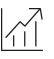 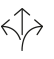 Durchgeführte Tests	Schlösser und Baubeschläge – Beschläge für Schiebetüren und Falttüren nach EN 1527 / 2013 – Dauer der Funktionsfähigkeit: Klasse 6* (höchste Klasse = 100’000 Zyklen)* System exklusiv Dämpfeinzugsystem wurden mit 200’000 Zyklen getestetMöbelbeschläge – Festigkeit und Dauerhaltbarkeit von Beschlägen für Schiebetüren und Rollladen nach EN 15706 / 2009Garantie	Für die einwandfreie Funktion der von Hawa gelieferten Produkte und für die Haltbarkeit sämtlicher Teile mit Ausnahme von Verschleissteilen leistet Hawa Gewähr für die Dauer von 2 Jahren ab Gefahrenübergang.Produktausführung  Hawa Junior 80 Z bestehend aus Laufschiene (Aluminium Wandstärke 2.9 mm), Laufwerk mit Gleitlagerrollen, Stopper oder Dämpfeinzugsystem Hawa SoftMove 80, Zweiwegaufhängung, spielfreie BodenführungOptional:(….) Laufschine mit Distanzerweiterung +11 mm/+20 mm (….) Führungsschiene, zum Einnuten, Kunststoff(….) Clip-Blende zu Laufschiene(….) Distanzschiene für Wandmontage, 7 mm, grau (….) Bodentürstopper, mit Zentrierteil(….) Clip-Teil für Holz- und Aluminiumblende, alle 500 mm, Aluminium, gelocht (….) Hawa SoundEx zu Hawa Junior 80, mit Laufschienen-BefestigungsteilenSchnittstellen	TürblattGeschraubte Befestigung der ZweiwegaufhängungFührungsnut (H × B) 20 × 10 mm (20 × 12 mm bei Führungsschiene Kunststoff)